  MADONAS NOVADA PAŠVALDĪBA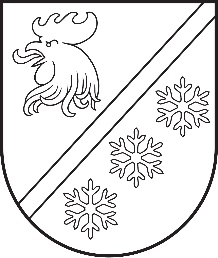 Reģ. Nr. 90000054572Saieta laukums 1, Madona, Madonas novads, LV-4801 t. 64860090, e-pasts: pasts@madona.lv ___________________________________________________________________________MADONAS NOVADA PAŠVALDĪBAS DOMESLĒMUMSMadonā2024. gada 29. februārī						        	     		        Nr. 79								                  (protokols Nr. 4, 20. p.)Par Pašvaldības iepirkumu komisijas locekļa apstiprināšanu iepirkumu procedūrā “Siltumnīcefekta gāzu emisiju samazināšana pašvaldību publisko teritoriju apgaismojuma infrastruktūrā Madonas novada pilsētu un ciemu teritorijās”Publisko iepirkumu likuma 24. panta trešā daļa paredz to, ka Pasūtītājs izveido iepirkuma komisiju vismaz triju locekļu sastāvā. Ja iepirkuma paredzamā līgumcena ir lielāka par 1 000 000 euro, pasūtītājs izveido iepirkuma komisiju vismaz piecu locekļu sastāvā.Uz lēmuma pieņemšanas brīdi norisinās iepirkumu procedūra “Siltumnīcefekta gāzu emisiju samazināšana pašvaldību publisko teritoriju apgaismojuma infrastruktūrā Madonas novada pilsētu un ciemu teritorijās”, kur paredzamā līgumcena ir noteikta lielāka par 1 000 000 euro. Līdz ar to iepirkumu komisijas sastāvā iepirkumu procedūrā “Siltumnīcefekta gāzu emisiju samazināšana pašvaldību publisko teritoriju apgaismojuma infrastruktūrā Madonas novada pilsētu un ciemu teritorijās”” ir jābūt vismaz 5 komisijas locekļiem. Ņemot vērā to, ka ar 06.03.2024. Pašvaldības iepirkumu komisija darbojas nepilnā pastāvīgo komisijas locekļu sastāvā – 4 komisijas locekļi, priekšlikums iepirkuma “Siltumnīcefekta gāzu emisiju samazināšana pašvaldību publisko teritoriju apgaismojuma infrastruktūrā Madonas novada pilsētu un ciemu teritorijās” procedūrā ka piekto komisijas locekli apstiprināt Madonas novada Centrālās administrācijas Nekustamā īpašuma pārvaldības un teritoriālās plānošanas vides un energopārvaldības speciālisti Leldi Celmiņu,  ņemot vērā amata pretendenta profesionālo kvalifikāciju, kompetenci, pieredzi, spēju objektīvi izvērtēt iepirkumu jomas jautājumus pašvaldībā.  Saskaņā ar Publisko iepirkumu likuma 24. panta pirmo daļu, lai pārliecinātos par iepirkumu komisijas locekļu amata pretendentu tiesībām ieņemt šo amatu, pašvaldība ieguva informāciju publikāciju vadības sistēmā un pārliecinājās, ka pretendentam nav atņemtas tiesības ieņemt valsts amatpersonas amatus, kuru pienākumos ietilpst lēmumu pieņemšana publisko iepirkumu un publiskās un privātās partnerības jomā, kā arī iepirkumu līgumu, vispārīgo vienošanos, partnerības iepirkuma līgumu vai koncesijas līgumu noslēgšanai.Noklausījusies sniegto informāciju, atklāti balsojot: PAR -  14 (Agris Lungevičs, Aigars Šķēls, Aivis Masaļskis, Andris Sakne, Artūrs Čačka, Artūrs Grandāns, Arvīds Greidiņš, Gatis Teilis, Guntis Klikučs, Iveta Peilāne, Kaspars Udrass, Sandra Maksimova, Valda Kļaviņa, Zigfrīds Gora), PRET - NAV, ATTURAS - NAV, Madonas novada pašvaldības dome NOLEMJ:Iepirkumu procedūrā “Siltumnīcefekta gāzu emisiju samazināšana pašvaldību publisko teritoriju apgaismojuma infrastruktūrā Madonas novada pilsētu un ciemu teritorijās” kā Pašvaldības iepirkumu komisijas locekli apstiprināt Leldi Celmiņu [..]. Uzdod Juridiskajai un personāla nodaļai veikt grozījumus Madonas novada pašvaldības valsts amatpersonu sarakstā Valsts ieņēmumu dienesta datu bāzē likumā “Par interešu konflikta novēršanu valsts amatpersonu darbībā”.Lēmums stājas spēkā 06.03.2024.Kontroli par lēmuma izpildi uzdot pašvaldības izpilddirektoram.             Domes priekšsēdētājs					             A. Lungevičs	Zāle 26486811